
I would like my status changed from that of a nondegree graduate student to a potential degree candidate.  Please transmit my credentials and transcripts to the following department so they may consider my admission into their program.
Other:
___Second bachelor’s degree (specify degree): 
___Post-baccalaureate certificate (specify certificate): Current address:Current phone number:Today’s date: Primary attendance location (Macomb, Quad Cities, Other):Semester to begin program:Email address:Signature:Request to Change from Nondegree Student to Degree-seeking StudentWestern Illinois University
School of Graduate Studies___Accountancy___Ed & Interdisciplinary Studies___Music___Biology___Elementary Education___Physics___Business Administration___Engineering Technology Leadership___Political Science___Chemistry___English___Psychology – General___College Student Personnel___Geography___Psychology – Clinical/Comm. Mental Health___Communication___Health Sciences___Psychology – School___Communication Sciences and Disorders___History___Reading___Computer Science___Instructional Design and Technology___Recreation, Park & Tourism Administration___Counseling (School, Clinical Mental Health)___Kinesiology___Sociology___Economics___Law Enforcement & Justice Adm.___Special Education___Educational Leadership (MS Ed)___Liberal Arts and Sciences___Sport Management___Educational Leadership (EdS)___Mathematics___Theatre___Educational Leadership (EdD)___Museum StudiesName:WIU ID No.: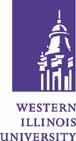 Western Illinois University
School of Graduate Studies
1 University Circle
Macomb, IL USA 61455-1390
Phone (309)298-1806; Fax (309)298-2345
www.wiu.edu/grad; Email: Grad-Office@wiu.edu2-1-13